Как пройти тестирование на определение предпринимательских компетенций?
(в рамках направлений социального контракта «Предпринимательская деятельность» и «Ведение личного подсобного хозяйства»)

1) Подать заявление на получение соцконтракта через портал Госуслуг

2) Вам в личный кабинет придет уведомление с приглашением пройти тестирование в центре занятости вашего района

3) Рекомендуем созвониться с центром занятости для согласования даты и времени посещения. Контакты можно найти по ссылке: job.orl.ru/czn/index

4) Прийти в центр занятости, где специалист поможет пройти тестирование

5) По итогам теста сотрудник центра занятости поставит отметку о прохождении

Обращаем внимание! Учитываются только результаты, подписанные специалистом центра занятости. Он самостоятельно передаст результаты вашего тестирования в органы соцзащиты.

Пройти тестирование можно только один раз. Поэтому если вы сделаете это заранее, то сдать тест повторно в центре занятости уже не будет возможно.

Напомним, что подать заявление на соцконтракт с этого года можно через Госуслуги по ссылке: www.gosuslugi.ru/624742/1/form

#ДСЗН57 #Орловскаяобласть #соцконтракт #МСП #МСЗУ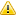 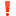 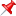 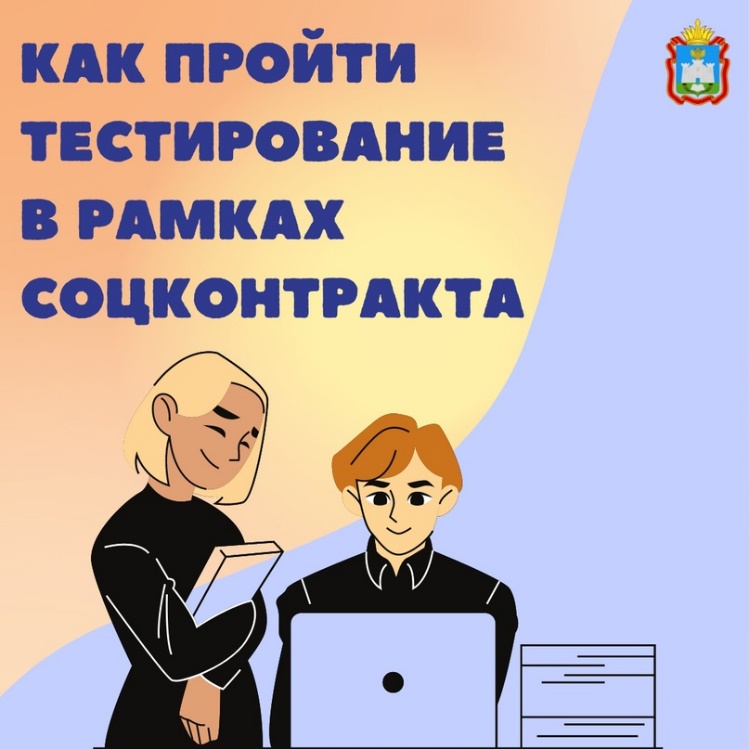 